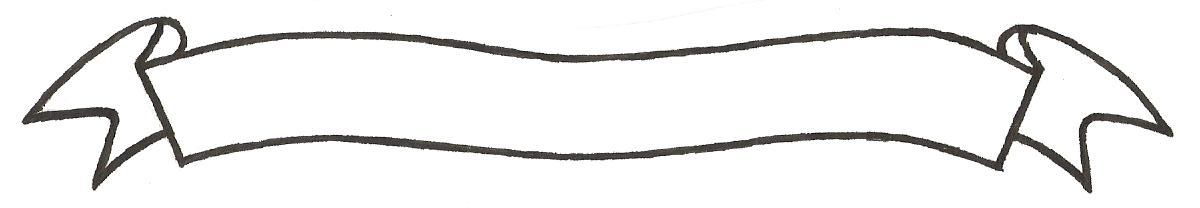 MERU UNIVERSITY OF SCIENCE AND TECHNOLOGYP.O. Box 972-60200 – Meru-Kenya. Tel: 020-2069349, 061-2309217. 064-30320 Cell phone: +254 712524293, +254 789151411 Fax: 064-30321Website: www.must.ac.ke  Email: info@must.ac.ke    University Examinations 2016/2017FOURTH YEAR, FIRST SEMESTER EXAMINATION FOR THE DEGREE OF BACHELOR OF SCIENCE IN CROP PROTECTION.SBT 2419: VIROLOGYDATE: DECEMBER, 2016                                                                          TIME: 2 HOURSINSTRUCTIONS: -	Answer question one and any other two questionsQUESTION ONE (30 MARKS)Outline any four strategies used in virus nomenclature. 			(4 marks)Explain virioin symmetries using excestrutions.				 (3 marks)Explain the regenerative theory of virus origin.				 (3 marks)Outline the options available in control of plant viral diseases.		(4 marks)Explain the properties that are used in classifying viruses to their families and genes other than sense, strendodnes and type of genome (DNA or RNA).		(4 marks)Explain any two sub-virus particles that infect plants.			 (2 marks)Write the following virus abbreviations in full.				(4 marks)TMV-(3) MSVPMTV-(4) PVS Outline the option available for plant viruses control.			 (6 marks)QUESTION TWO (20 MARKS)Discuss the mechanisms of transmission of virus from one plant to the next in the some generation (horizontal).								(20 marks)QUESTION THREE (20 MARKS)Discuss citing examples the effects of a virus to its host.				(20 marks)	QUESTION FOUR (20 MARKS)Explain the process of infection of a plant by a virus.				(20 marks)QUESTION FIVE (20 MARKS)Discuss the use of indicator plants in diagnosis of virus diseases.			(20 marks)